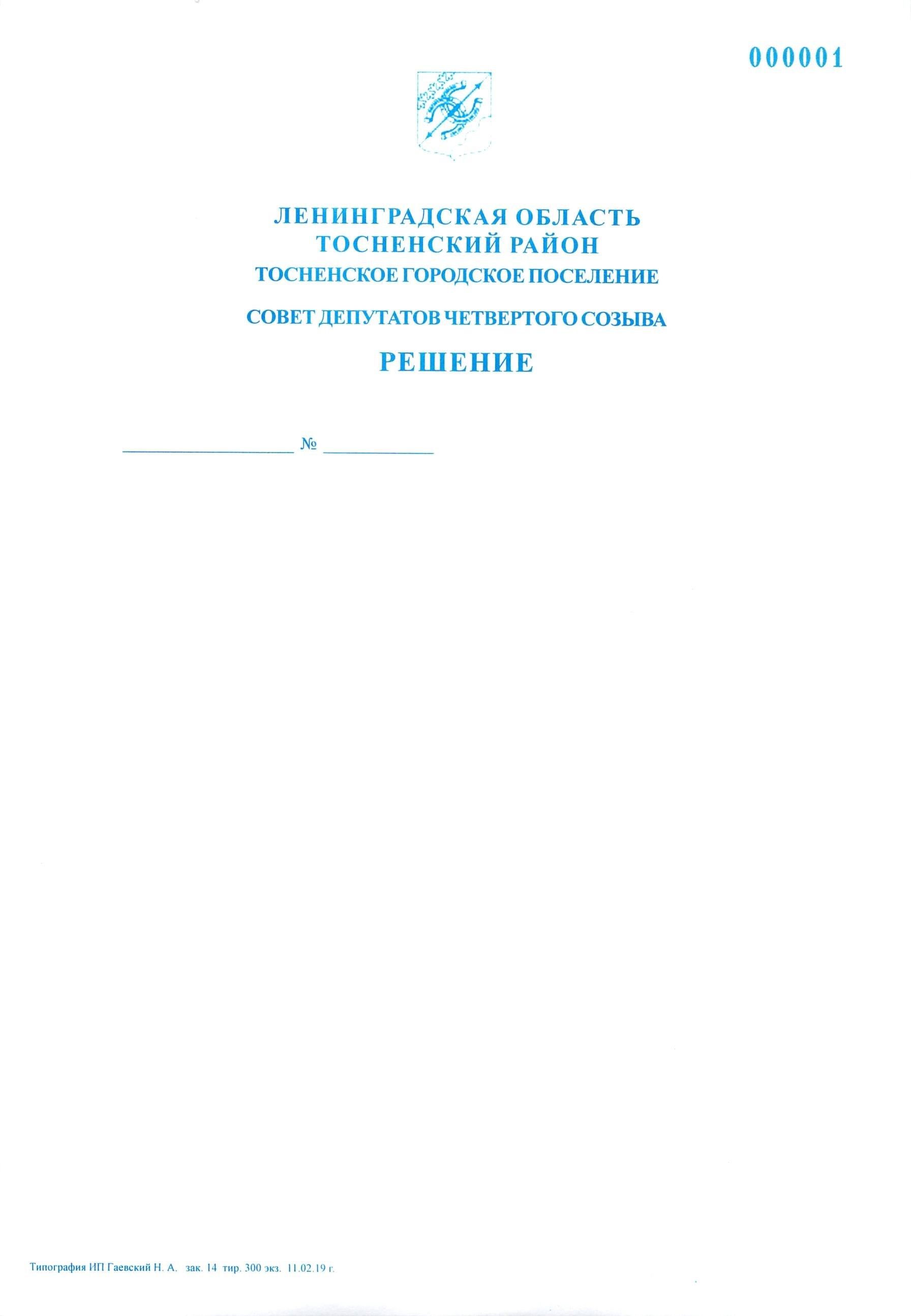 19.12.2019                           22О внесении изменений в приложение 1 к решению советадепутатов Тосненского городского поселения Тосненскогорайона Ленинградской области от 27.08.2015 № 45«Об образовании, утверждении состава и порядка работы комиссии по соблюдению требований к служебному поведениюмуниципальных служащих совета депутатов Тосненского городского поселения Тосненского района Ленинградской области и урегулированию конфликта интересов» (с учетом изменений, внесенных решением совета депутатов Тосненского городского поселения Тосненского района Ленинградской области от 27.02.2018 № 137)В соответствии с ч.4 ст.14 Федерального закона от 02.03.2007 № 25-ФЗ «О муниципальной службе в Российской Федерации», ст.7-1 закона Ленинградской области от 11.03.2008 № 14-оз «О правовом регулировании муниципальной службы в Ленинградской области» совет депутатов Тосненского городского поселения Тосненского района Ленинградской областиРЕШИЛ:Внести следующие изменения в приложение 1 к решению совета  депутатов Тосненского городского поселения Тосненского района Ленинградской области от 27.08.2015 № 45 «Об образовании, утверждении состава и порядка работы комиссии по соблюдению требований к служебному поведению муниципальных служащих совета депутатов Тосненского городского поселения Тосненского района Ленинградской области и урегулированию конфликта интересов» (с учетом изменений, внесенных решением совета депутатов Тосненского городского поселения Тосненского района Ленинградской области от 27.02.2018 № 137):1.1. Слова «Баранов Сергей Владимирович – заместитель главы Тосненского городского поселения Тосненского района Ленинградской области» заменить словами «Рябов Евгений Владимирович – заместитель главы Тосненского городского поселения Тосненского района Ленинградской области».21.2. Слова «Куртова Нина Васильевна – председатель постоянной комиссии по местному самоуправлению депутатов совета депутатов Тосненского городского поселения Тосненского района Ленинградской области» заменить словами «Бровина Галина Николаевна – председатель постоянной комиссии по местному самоуправлению и социальным вопросам совета депутатов Тосненского городского поселения Тосненского района Ленинградской области».Аппарату совета депутатов Тосненского городского поселения Тосненского района Ленинградской области обеспечить официальное опубликование и обнародование настоящего решения.Контроль за  исполнением  решения возложить на комиссию по местному самоуправлению и социальным вопросам совета депутатов Тосненского городского поселения Тосненского района Ленинградской области.Глава Тосненского городского поселения 					 А.Л. Канцерев Воробьева Оксана Владимировна, 8(81361)332297 га